Special Resolutions – March 2023The proposed amendment to the Articles of Association is to include two additional postcodes to ‘the Community’ which cover the new houses at Fowler’s Croft and at Glascairn.Section 4 ‘PURPOSES’The Company has been formed to benefit the community of Culbokie as defined by the postcode units IV7 8GW, IV7 8GX, IV7 8GY, IV7 8GZ, IV7 8HU, IV7 8JB, IV7 8JD, IV7 8JF, IV7 8JH, IV7 8JJ, IV7 8JL, IV7 8JN, IV7 8JP, IV7 8JQ, IV7 8JR, IV7 8JS, IV7 8JW, IV7 8JX, IV7 8JY, IV7 8JZ, IV7 8LA, IV7 8LB, IV7 8LF, IV7 8LS, IV7 8NA, IV7 8NB, IV7 8ND, IV7 8NE, IV7 8NF (“the Community”)Amend to:The Company has been formed to benefit the community of Culbokie as defined by the postcode units IV7 8GW, IV7 8GX, IV7 8GY, IV7 8GZ, IV7 8HU, IV7 8JB, IV7 8JD, IV7 8JF, IV7 8JH, IV7 8JJ, IV7 8JL, IV7 8JN, IV7 8JP, IV7 8JQ, IV7 8JR, IV7 8JS, IV7 8JW, IV7 8JX, IV7 8JY, IV7 8JZ, IV7 8LA, IV7 8LB, IV7 8LF, IV7 8LS, IV7 8NA, IV7 8NB, IV7 8ND, IV7 8NE, IV7 8NF, IV7 8FN, IV7 8FP (“the Community”)Approval of the proposed Special Resolution will be in accordance with Article 25:“Special Resolutions shall require to be decided upon by not less than 75% of the Ordinary Members present and voting thereon (no account therefore being taken of members who abstain from voting or who are absent from the meeting)”CULBOKIE COMMUNITY TRUST LTDwww.culbokiect.org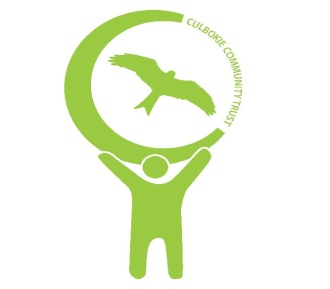 